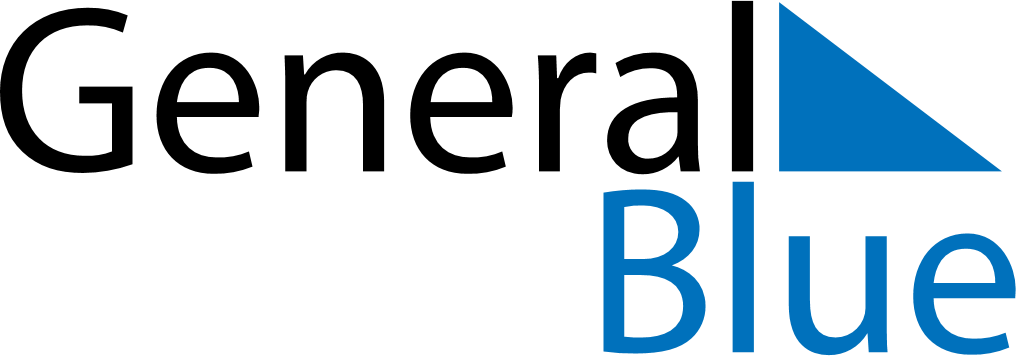 November 2028November 2028November 2028NorwayNorwaySundayMondayTuesdayWednesdayThursdayFridaySaturday123456789101112131415161718Father’s Day192021222324252627282930First Sunday of Advent